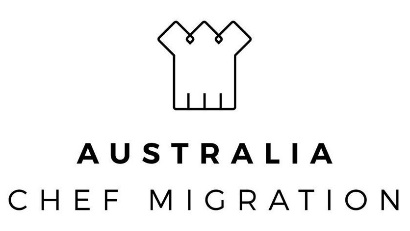 Program AgreementPlease read very carefully and only sign and return if you fully understand every detail of this contractThis AGREEMENT is made between AUSTRALIA CHEF MIGRATION PTY LTD (Registered Australia Company Number 54 631 974 180 (ACM) and _____________________________ (Candidate) on the date it is signed by both parties.BackgroundThe Candidate wishes to engage ACM to assist the Candidate secure employment for the position of a Chef/ Cook within an Australia Hospitality venue supported by a TSS visa. Subject to the candidate’s ability to meet the visa application documentation, ACM agrees to provide the Placement Services to the Candidate on terms set out in this deed. In doing so, ACM will recommend registered migration agent services and liaise with the registered migration agent to ensure the Candidate meets the visa application requirements and obligations.Operative PartThe candidate acknowledges there is a refundable deposit of Au $200 to activate the application process with ACM. This will be paid by Credit Card / International Bank transfer to ACM. The deposit is fully refunded upon the lodgement of the TSS visa application. The candidate acknowledges there are no program fees due to ACM for assisting in the program, and all associated application costs are paid by the candidate direct to the relevant agencies in Australia. TimelineThe candidate acknowledges ACM have outlined the TSS Visa applications will be lodged in approximately 12 weeks from receipt of signed Program Agreement and understands all the associated costs will be required to have been paid in this timeline. DO NOT SIGN AND RETURN THIS FORM IF YOU DO NOT HAVE THE FUNDS TO COVER THE OUTLINED COSTS IN THE FORTHCOMING 10 WEEKS.IELTS and Police ChecksThe candidate acknowledges they are responsible to procure the relevant Police Checks and IELTS certification in order the meet the TSS visa application requirements, and agrees to action these to have insitu in line with the visa application lodgement timelineVisa application DocumentsThe candidate acknowledges they will present the following documents for the TSS visa application.ResumeCulinary QualificationsPassport Bi pagePassport photoEmployment References and payslipsEnglish Language Proficiency Certificate - Booked at a local testing centre Relevant Police ChecksVisa FeesThe candidate acknowledges they are responsible to cover the visa application fees as per following breakdown.Department of Home Affairs visa application fee Au$1,330 (Cook) or Au$2,770 (Chef) to be paid by candidate before visa submission to department of Home Affairs. The Registered Migration Agent professional fees to prepare and lodge the visa application Au$3000 + GST will be paid by ACM at the time of submitting the visa. The candidate understands they will repay the full amount of Au$3000 + GST to ACM Upon arrival in Australia in the form of weekly instalments. Visa processing timeThe candidate acknowledges neither ACM or the employer have any jurisdiction on the application processing timeline, however ACM will give indication of average processing timelines upon the lodgement of visa and will advise the candidate in relation to rendering notice period in current employment to meet the deployment schedule of 2 weeks post visa approval.I confirm I have thoroughly read this contract in full and I have the financial capacity to provide the funds to cover the costs of the TSS Visa Application in the timeline set out.  I understand these are required to be paid and I understand my application cannot proceed if I am unable to cover the costs as set out.I (print name) …………………………………………………………………………. confirm I understand the requirements to proceed with the ACM TSS Visa Sponsorship program, and I want to proceed as per the schedule and timeline for deployment to Australia in 2022.SIGNED SEALED AND DELIVERED by the CANDIDATE in the presence of:…………………………………………………………………..Signature of Candidate…………………………………………………………………..Name of Candidate …………………………………………………………………..Signature of Witness…………………………………………………………………..Name of Witness…………………………………………………………………..Date SignedSIGNED SEALED AND DELIVERED by AUSTRALIA CHEF MIGRATION PTY LIMITED ACN 631 974 180 by its authorised representative:…………………………………………………………………..Signature of ACM Representative…………………………………………………………………..Name of ACM Representative